РЕШЕНИЕОб утверждении Правил землепользования и застройки сельского поселения Кужбахтинский сельсовет муниципального района Илишевский район Республики Башкортостан          В целях устойчивого развития территории  сельского поселения Кужбахтинский сельсовет муниципального района Илишевский район  Республики Башкортостан, руководствуясь ст.ст.31 и 32 Градостроительного кодекса Российской Федерации, Федеральным законом от  06.10.2003 №131- ФЗ «Об общих принципах организации местного самоуправления в Российской Федерации», Уставом сельского поселения Кужбахтинский сельсовет муниципального района Илишевский район Республики Башкортстан РЕШИЛ:	1. Утвердить «Правила землепользования и застройки сельского поселения Кужбахтинский сельсовет муниципального района Илишевский район Республики Башкортостан» (Прилагается).	2. Обнародовать данное решение на информационном стенде в здании администрации сельского поселения Кужбахтинский сельсовет муниципального района Илишевский район Республики Башкортостан по адресу: Республика Башкортостан, Илишевский район, с.Тазеево, ул.Московская 2  и на официальном сайте в сети «Интернет».	3. Признать утратившим силу решение Совета сельского поселения Кужбахтинский сельсовет муниципального района Илишевский район Республики Башкортостан «Правила землепользования и застройки сельского поселения Кужбахтинский сельсовет муниципального района Илишевский район Республики Башкортостан»  № 19-1 от 23 ноября 2012года .	4.  Настоящее решение вступает в силу в установленном порядке.	5.  Контроль за исполнением настоящего решения возложить на постоянную комиссию по развитию предпринимательства, земельным вопросам, благоустройству и экологии.Председатель							                               Совета сельского поселения Кужбахтинский сельсоветмуниципального района Илишевский районРеспублики Башкортостан								            А.Р.Юсупов         с.Тазеево«06»  сентября 2019 года          № 37-1БАШКОРТОСТАН РЕСПУБЛИКАҺЫМУНИЦИПАЛЬ РАЙОНИЛЕШ РАЙОНЫ КУЖБАХТЫ АУЫЛ СОВЕТЫАУЫЛ  БИЛӘМӘҺЕ СОВЕТЫ452273, Тәжәй  ауылы, Мәскәү урамы, 2тел. (34762) 3-41-26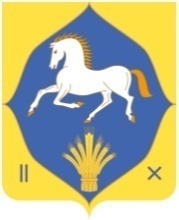 РЕСПУБЛИКА БАШКОРТОСТАН МУНИЦИПАЛЬНЫЙ РАЙОНИЛИШЕВСКИЙ РАЙОН СОВЕТ СЕЛЬСКОГО  ПОСЕЛЕНИЯ КУЖБАХТИНСКИЙ  СЕЛЬСОВЕТ 452273, с.Тазеево, ул.Московская, 2тел. (34762)  3-41-26